Периодическое  печатное издание нормативных правовых актов Усть-Ярульского сельсовета, утвержденное решением сессии депутатов Усть-Ярульского  сельского Совета   Ирбейского района от  20.12.2005 г. за № 25Газета распространяется бесплатно.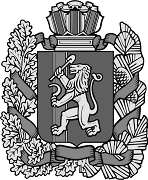 19.12.2016 № 35 (2016) Усть-Ярульский сельский Совет депутатовИрбейского района Красноярского края     В соответствии с пунктом 3.1 статьи 69.2 Бюджетного кодекса Российской Федерации, Постановлением Правительства Российской Федерации от 26.02.2014 № 151 «О формировании и ведении базовых (отраслевых) перечней государственных и муниципальных услуг и работ, формировании, ведении и утверждении ведомственных перечней государственных услуг и работ, оказываемых и выполняемых  федеральными государственными учреждениями, и об общих требованиях к формированию, ведению и утверждению ведомственных перечней государственных (муниципальных) услуг и работ, оказываемых и выполняемых государственными учреждениями субъектов Российской Федерации (муниципальными учреждениями)», руководствуясь Уставом Усть-Ярульского сельсовета, ПОСТАНОВЛЯЮ:      1. Утвердить Перечень муниципальных услуг (работ), оказываемых (выполняемых) муниципальными бюджетными учреждениями культуры Усть-Ярульского сельсовета в качестве основных видов деятельности, согласно приложению.2. Контроль за выполнением  постановления оставляю за собой.     3. Постановление вступает в силу с 1 января 2017 года, но не ранее дня, следующего за днем его официального опубликования.Глава   сельсовета:                                                                    М.Д. ДезиндорфПОСТАНОВЛЕНИЕ18.12.2016                              с. Усть-Яруль                                          № 68-пгО внесении изменений в постановление главы от 14.12.2015 «42-пг «Об утверждении Перечня муниципальных услуг (работ), оказываемых (выполняемых) муниципальными бюджетными учреждениями культуры Усть-Ярульского сельсовета в качестве основных видов деятельности»